10	根据国际电联《公约》第7条和第804号决议（WRC-19，修订版），向国际电联理事会建议纳入下届世界无线电通信大会议程的议项以及未来大会初步议程的议项，SUP	MEX/127A27/1第812号决议（WRC-19）2027年世界无线电通信大会的初步议程*理由：	应删除此决议，原因是将提出一项新决议，以确定将于2027年召开的下届世界无线电通信大会的议程。ADD	MEX/127A27/2第[MEX-WRC-27]号新决议草案（WRC-23）2027年世界无线电通信大会的议程世界无线电通信大会（2023年，迪拜），…做出决议向理事会提出建议，在2027年召开一届为期四周的世界无线电通信大会，议程如下：1	根据各主管部门提交的提案，考虑到WRC-23的成果和大会筹备会议的报告，并适当考虑到频段内现有和未来业务的需求：…1.[X]	根据第[MEX-IMT.WRC-27]号决议（WRC-23），考虑为国际移动通信（IMT）地面部分的未来发展确定频段，包括以主要使用条件为移动业务做出附加划分的可能性；…理由：	为WRC-27纳入一个议项，目的是研究用于IMT未来部署的某些频段，包括以主要使用条件为移动业务做出附加划分的可能性，以补充目前已为IMT确定的频谱。ADD	MEX/127A27/3第[MEX-IMT.WRC-27]号新决议草案（WRC-23）在为国际移动通信地面部分确定的4 800-4 990 MHz、
6 425-7 025 MHz、7 025-7 125 MHz和10.5-10.68 GHz频段内
有关频率事宜的研究世界无线电通信大会（2023年，迪拜），考虑到a)	国际移动通信（IMT）旨在世界范围内提供电信业务，无需考虑地点以及网络或终端类型；b)	IMT系统有助于全球经济和社会发展；c)	目前IMT系统正在发展，以提供多样化的使用场景，如增强型移动宽带、大规模机器类通信、超可靠低时延通信以及固定宽带等应用；d)	IMT超低时延和极高比特率应用要求连续大段频谱，供希望实施IMT的主管部门使用；e)	与更低频段和更高频段相比，中频段在满足覆盖和容量需求上可以提供更好的平衡；f)	有必要持续不断利用技术发展优势，从而提高频谱使用效率和促进对频谱的获取；g)	IMT-2030的发展将继续改进无线通信，从而提高人们的生活质量，并将其目标扩大到社会经济、环境和文化的可持续发展方面；h)	为了支持IMT的未来发展和总体目标，充分和及时地提供频谱及相应的规则条款至关重要；i)	为实现全球漫游并获得规模经济效益，非常需要为IMT提供全球统一频段和统一频率安排；j)	将考虑到e)中提及的频段确定用于IMT可能会改变已在相关频段内获得频率划分的业务应用之间的共用格局，并且可能需要采取额外的规则行动，以确保正常运作；k)	在筹备WRC-15、WRC-19和WRC-23的过程中，ITU-R研究了4 800-4 990 MHz频段，以在可能的情况下供IMT地面部分使用该频段，同时保护在相同频段获得划分的业务；l)	在筹备WRC-23的过程中，ITU-R研究了6 425-7 025 MHz（1区）、7 025-7 125 MHz和10-10.5 GHz频段，以在可能的情况下供IMT地面部分使用上述频段；m)	在考虑到l)中提及的研究同时审议了6 425-7 025 MHz和7 025-7 125 MHz频段，且对这两个频段可能分别考虑了特定因素；n)	在考虑到l)中提及的研究主要考虑了1区6 425-7 025 MHz频段的特定因素，在某些情况下，2区和3被排除在外；o)	在考虑到l)中提及的研究并未审议卫星固定业务（FSS）地面发射电台和IMT接收电台之间的共用问题，原因是相关文稿较为匮乏；p)	WRC-15和WRC-19确定了4 800-4 990 MHz频段，供有意在第5.441A款和第5.441B款中所列国家引入地面IMT系统的主管部门使用；q)	有必要保护现有业务，并在考虑向任何业务做出可能的附加频段划分时允许现有业务继续发展；r)	在为IMT确定的不同频段内，IMT的实施条件在不同主管部门之间可能有所不同，注意到a)	ITU-R第65号决议阐述了2020年及之后IMT发展进程的原则；b)	如ITU-R第56号决议修订草案所述，IMT包括IMT-2000、IMT-Advanced、IMT-2020和IMT-2030的集合；c)	ITU-R第77-8/5号课题审议了发展中国家在设计和应用IMT方面的需求；d)	ITU-R第229/5号课题寻求解决IMT的未来发展问题；e)	ITU-R第262/5号课题对将IMT系统用于特定应用的情况进行研究；f)	ITU-R M.2083建议书提出了2020年及之后IMT未来发展的框架和总体目标；g)	ITU-R M.2101建议书涉及用于共用和兼容性研究的、IMT网络和系统的建模与仿真；h)	ITU-R M.2150建议书给出了国际移动通信-2020（IMT-2020）的地面无线电接口的详细规范；i)	ITU-R M.2116建议书列出了在4 400-4 990 MHz频段内操作的航空移动系统的技术特性和保护标准；j)	新的ITU-R M.[IMT.FRAMEWORK FOR 2030 AND BEYOND]建议书正在根据ITU-R第1.8号决议获得批准，其中包括IMT-2030及之后系统的未来发展目标；k)	有关杂波损耗预测的ITU-R P.2108建议书；l)	ITU-R M.2320号报告阐述了IMT地面系统的未来技术趋势；m)	ITU-R M.2370号报告分析了2020年至2030年期间影响2020年及之后IMT未来全球流量增长的趋势；n)	ITU-R M.2410号报告涉及IMT-2020无线电接口技术性能最低相关要求；o)	ITU-R M.2516号报告阐述了2030年及之后地面IMT系统的未来技术趋势；p)	ITU-R M.2376报告涉及6 GHz以上频段内IMT的技术可行性，认识到a)	在世界无线电通信大会划分频段和在此类频段内部署系统之间有相当长的准备时间，因此及时提供广泛和连续的频谱对于支持IMT的发展十分重要；b)	为确保IMT的未来发展，必须确保及时确定附加频谱；c)	为IMT确定的任何频段均应考虑到其他业务和应用对这些频段的使用情况以及不断发展的需求；d)	许多国家需要确定附加的无线电频谱资源，以在全球实现统一协调的IMT实施；e)	对一些主管部门而言，实施IMT的唯一方法是重新配置为其他业务或应用留出的频谱；f)	为了确保存在适用于特定区域性法规的要素，在研究不同频段时，必须考虑到各区域的特定问题；g)	根据各国的国情和具体情况，各主管部门可能有不同的频谱要求，做出决议，请国际电联无线电通信部门1	为WRC-27开展并及时完成适当的有关在做出决议，请国际电联无线电通信部门2的频段内可能使用IMT地面部分的技术、操作和规则问题研究，同时考虑到：–	不断发展的需求，以满足IMT不断增长的需求；–	将在这些特定频段内操作的地面IMT系统的技术和操作特性，包括通过技术进步和高效频谱技术实现的IMT演进；–	为IMT系统设想的部署方案以及实现覆盖和容量两者平衡的相关要求；–	发展中国家的需求；以及–	所需要频谱的时间表；2	为WRC-27及时开展并完成共用和兼容性研究，以确保保护以主要使用条件在以下频段内获得划分的业务，而不对这些业务施加额外的规则或技术限制，并酌情保护以主要使用条件在相邻频段内获得划分的业务：–	4 800-4 990 MHz；–	6 425-7 025 MHz（2区）；–	7 025-7 125 MHz；–	10.5-10.68 GHz，做出决议1	请WRC-27第一次大会筹备会议确定提供共用和兼容性研究所需技术和操作特性的日期，以确保“做出决议，请国际电联无线电通信部门”所述的研究可及时完成并在WRC-27上进行审议；2	请WRC-27在上述研究结果的基础上，考虑以主要使用条件为移动业务做出附加频谱划分，同时考虑为IMT地面部分确定频段；考虑使用的频段限于“做出决议，请国际电联无线电通信部门2”中列出的部分或全部频段，请各主管部门通过为国际电联无线电通信部门提供文稿，积极参加这些研究工作。理由：	纳入一项新决议，目的是具体说明在用于IMT未来部署的某些频段内可开展的研究，包括以主要使用条件对移动业务做出附加划分的可能性，以补充目前已为IMT确定的频谱。______________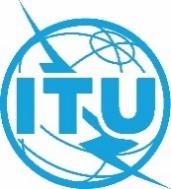 世界无线电通信大会（WRC-23）
2023年11月20日-12月15日，迪拜世界无线电通信大会（WRC-23）
2023年11月20日-12月15日，迪拜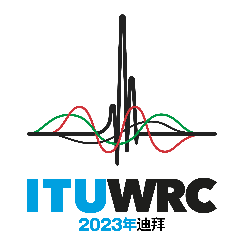 全体会议全体会议文件 127 (Add.27)-C文件 127 (Add.27)-C2023年10月29日2023年10月29日原文：西班牙文原文：西班牙文墨西哥墨西哥墨西哥墨西哥有关大会工作的提案有关大会工作的提案有关大会工作的提案有关大会工作的提案议项10议项10议项10议项10